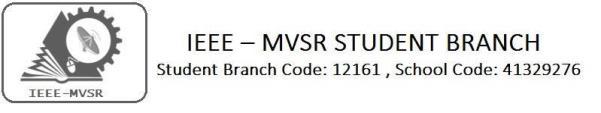 IEEE CS GENERAL BODY MEETINGIEEE MVSR SB Computer Society Student Chapter has conducted its general body meet on 19th September 2019.The aim of the meet was to create an interactive session for the members of IEEE CS and also encouraging them to come up with innovative ideas for further events planned to be organized by IEEE.Student Branch Mentor:Dr. AtulNegi,Professor, School of CIS,University of Hyderabad.Student Branch Advisor:Mr. V. Ashwini Kumar, Assoc. Professor, IT Dept., MVSR Engineering College.PES Advisor:Dr. D. Hari Krishna,Assoc. Professor, EEE Dept.,MVSR Engineering College.Students Branch Executive Committee:R. RamyaSree	- ChairpersonK. Akshitha	- Vice ChairM. Shreya	- SecretaryK. Vinay Kumar	- Joint SecretaryV. Vineeth	- TreasurerP. Varun kumar-Operating committee HeadComputer Society:S. Sai teja	- ChairG. Suradhya	- Vice ChairM. VamsiKrishna	- SecretaryA. PhaniSahasra	- Joint SecretaryV. Manikanta- TreasurerCircuits and Systems Society:D.Siddartha		-ChairK.Jaideep		-Vice ChairD.V.B Parthiv	-SecretaryD.Venkat		-Joint SecretaryP.Shravya		-Treasurer          WIE Student Branch Advisor:Mrs. Dr. G. Kanaka Durga,Principal,MVSR Engineering College.Student Branch Counsellor:Dr. D. Hari Krishna,Assoc. Professor, EEE Dept.,MVSR Engineering College.          CS student branch advisor:Mrs. B. SarithaAssoc. Professor, CSE Dept.,MVSR Engineering College         CASS Student Branch Advisor:Mrs. S. ArunaAssoc. Professor, ECE Dept.,MVSR Engineering College.WIE Affinity Group:A. Sai Pratyusha	- ChairmanM. Shresta	- Vice Chair          Sahithyanamani- SecretaryL. Ruthvika- Joint SecretaryR. Ruchitha - TreasurerPower Energy Society:E. PavanKumar	- Chair       Jayasree k	- Vice Chair       N. Avinash	- Secretary       B.Nikita Reddy	- Joint Secretary       S. Satvika	- TreasurerOperating Committees:Ch. Jinesh- Publicity CommitteeM.V.S.S.S.R Sahith-MembershipCommitteeV.Hemish& Y. Sai sameer - Design CommitteeM. Sai Sri Teja- Program CommitteeSession Details:Date: 19th September 2019. Time: 12:30 pm – 02:00 pm.Venue: CS 203, MVSR Engineering College. No. of students attended: 20Agenda of the session:To have a discussion on the following:Quantum computingIoT trainingInternships by SkillTernInternships by Virtual LabsHands on session for Data AnalyticsIEEE XtremeTechnovanzaMUNSatellite Events of HYDCON-2020WebinarMentor-Mentee ProgramsThe meet aimed to create an interactive session for the members of IEEE CS and also encouraging them to come up with innovative ideas for further events planned to be organized by IEEE.The session started by Dr.D.Hari Krishna, Student Branch Counselor, IEEE MVSR. Following which was a briefing given by Mrs B.Saritha, IEEE-CS-Advisor IEEE MVSR who discussed the future events that are to be organized by IEEE-CS, the IEEE Xtreme Event, internship by virtual labs, hands-on session for data analytics, internships by SkillTern. Furthermore, she explained to the students about how to use the IEEE website and the benefits of being an IEEE member, Special Interest Groups, IoT training and webinars by IEEE.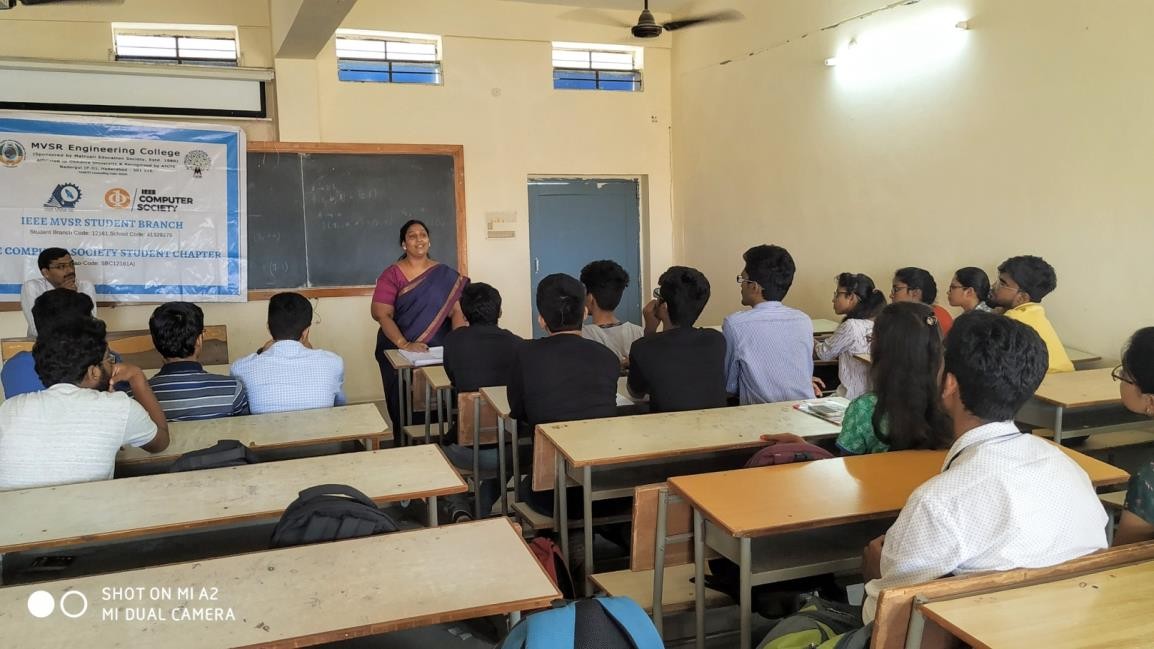 Mrs. B. Saritha (IEEECS-Advisor) interacting with the students.P.Varun Kumar further explained to the students about Quantum Computing(Special Interest Groups), Satellite Events, Webinars and Mentor-Mentee Program by IEEE.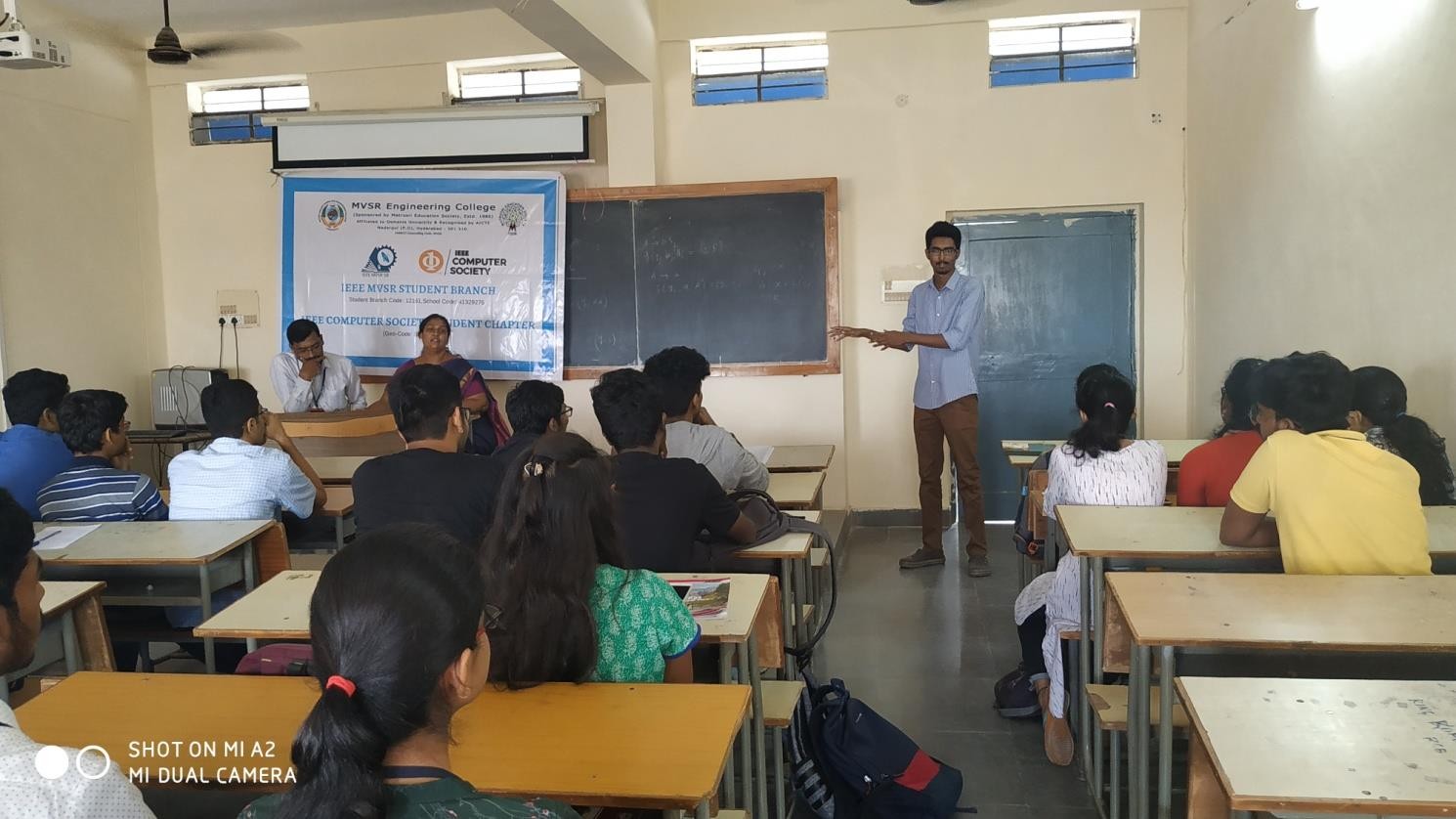 P.Varun Kumar (IEEE-Operations Committee Head) interacting with students.Reported by:IEEE MVSR SB.